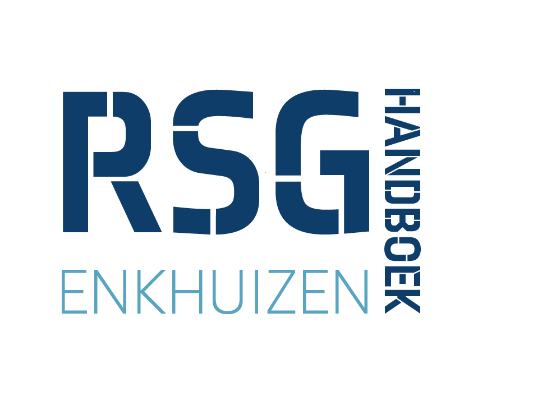 Inhoudsopgave											         PaginaHoofdstuk 1	Inleiding										2Hoofdstuk 2	De school										2Hoofdstuk 3	Niveaus van ondersteuning							2Hoofdstuk 4	Planmatig werken								6Hoofdstuk 6	Kwaliteitszorg									7Hoofdstuk 8 	Afsluiting										7Hoofdstuk 1		Inleiding Status en functieVoor u ligt het schoolondersteuningsprofiel. Het schoolondersteuningsprofiel is met de komst van de wet op Passend Onderwijs een wettelijke verplichting voor elke school. In dit profiel staat op hoofdlijnen beschreven welke ondersteuning de school kan bieden aan leerlingen met een ondersteuningsbehoefte. Het gaat om verschillende vormen van ondersteuning. Het schoolondersteuningsprofiel is als het ware een foto van de stand van zaken en bevat tevens de ambities van de school. Het profiel biedt ouder(s)/verzorger(s) de mogelijkheid om per school te beoordelen of het ondersteuningsniveau van een school past bij wat hun kind nodig heeft.Het schoolondersteuningsprofiel is tot stand gekomen op basis van een format vanuit het Samenwerkingsverband (verder te noemen SWV) Voortgezet Onderwijs (verder te noemen VO) West-Friesland en is door de school verder ingevuld. De medezeggenschapsraad van de school heeft de directie en het team daarbij geadviseerd.Het schoolondersteuningsprofiel is opgesteld binnen de kaders van het ‘Ondersteuningsplan’ van het SWV VO West-Friesland, waarin de school participeert. Dit ondersteuningsplan beschrijft een samenhangend geheel van ondersteuningsvoorzieningen voor leerlingen die extra ondersteuning nodig hebben en hierdoor een zo passend mogelijke onderwijsplaats krijgen. Ook de toedeling van (extra) middelen wordt beschreven, procedures voor plaatsing op VO- en VSO-scholen, de beoogde resultaten van leerlingen die extra ondersteuning nodig hebben en de wijze waarop ouder(s)/verzorger(s) worden geïnformeerd en - indien nodig - worden ondersteund.Het schoolondersteuningsprofiel is een beknopt document: voor meer informatie verwijzen wij naar het schoolplan, de website van de school, het schoolondersteuningsplan van de school en de website van Scholen op de kaart. Op de website Scholen op de kaart vindt u informatie over basisscholen en middelbare scholen en kunnen scholen worden vergeleken. U treft hier ook informatie aan over onderwijs en resultaten.Hoofdstuk 2		De school2.1 Contactgegevens Hoofdstuk 3		Niveaus van ondersteuningIn dit hoofdstuk wordt allereerst de visie van het SWV VO West-Friesland op ondersteuning samengevat. Op de VO-scholen in West-Friesland wordt de ondersteuning, die wordt geboden aan leerlingen met een specifieke ondersteuningsbehoefte, onderscheiden in basisondersteuning, breedteondersteuning en diepteondersteuning. Deze begrippen worden hieronder nader toegelicht. Ondersteuning is geen vast gegeven: scholen zijn en blijven in ontwikkeling en de inhoud van de ondersteuning zal dan ook regelmatig worden aangepast. Alle scholen binnen het SWV hanteren een overzicht, waarin de mogelijke ondersteuning in en rond de school zijn aangegeven.Werkwijze OT 2.0Visie van het SWV VO West-FrieslandMissieDe missie van het SWV is: iedere leerling een onderwijsaanbod bieden dat past en dat leidt tot een passend diploma.Leerlingen profiteren van goed onderwijs. De meeste leerlingen kunnen zich probleemloos ontwikkelen in het VO. Leerlingen met een specifieke ondersteuningsbehoefte zijn sterker afhankelijk van de kwaliteit van het onderwijs. De mate waarin hun ondersteuningsbehoefte een belemmering vormt, hangt af van de basiskwaliteit en het niveau van basisondersteuning van het onderwijs. De docent speelt een grote rol in het aanbieden van een passend onderwijsaanbod. Passend onderwijs vraagt een continue investering in goede didactische en pedagogische vaardigheden van docenten, hoge verwachtingen en een schoolcultuur waarin resultaten op alle niveaus zichtbaar worden gemaakt (professionaliseren). VisieDe scholen van het SWV hebben elkaar gevonden in de volgende doelstellingen:Leerling-ontplooiing! Ieder die werkt met leerlingen gaat uit van ontwikkelingsmogelijkheden en niet van beperkingen. Doen wat werkt! Ontwikkelingsmogelijkheden worden vertaald in haalbare onderwijs-, scholings- en ondersteuningsdoelen met een sterk handelingsgericht karakter. Samenwerken! Alle partners in de regio (leerlingen, ouders, professionals in onderwijs, zorg en gemeenten) gaan voor resultaatgerichte samenwerking en onderlinge verantwoording.De visie van het SWV gaat uit van een lerende en zichzelf ontwikkelende organisatie, die via kwaliteitszorg zichzelf voortdurend wil verbeteren. De regio werkt in de richting van het professionaliseringsmodel: de focus ligt op de docenten. Zij consulteren waar nodig specialisten van binnen en buiten de eigen school. En verder maken zij gebruik van vormen als co-teaching en collegiale consultatie binnen en tussen scholen. Dit alles om de eigen professionaliteit in het omgaan met de uiteenlopende ondersteuningsbehoeften van leerlingen te verhogen. Daarbij is niet het doel dat uiteindelijk elke leerling een opleiding volgt in het regulier VO. In de regio wordt niet gestreefd naar ‘inclusief onderwijs’: er zullen altijd speciale onderwijsvoorzieningen nodig blijven. Alleen hopen de scholen het aantal leerlingen dat daarop aangewezen raakt, én de duur van hun verblijf daar, in de komende jaren terug te dringen.Binnen het SWV staan de komende jaren zes thema’s centraal:Aanjagen en ondersteunen van professionalisering Het verder ontwikkelen van een kijk op leerlingen waarbij mogelijkheden voorop staan, het inzettenop het ontwikkelen van talenten, het systematisch benutten van werkwijzen die zichzelf bewezen hebben, het effectief scholen op alle aspecten van handelingsgericht werken, het benutten van de expertise die in het SWV aanwezig is en het grijpen van de kansen die het verschil in snelheid van ontwikkeling biedt.Aanpassen voorzieningenniveauHet beter afstemmen van het aanbod in de regio op de gesignaleerde onderwijs- en ondersteuningsbehoeften van leerlingen en het nadenken over de voorzieningen die in de scholen noodzakelijk zijn.Versterken van de gezamenlijke verantwoordelijkheid van school, ouders en leerlingenHet beter benutten van de eigen kracht van ouders en leerlingen en het benutten van de kansen van de transformatie.Verhogen kwaliteit onderwijs, ondersteuning en verwijzingen Het verbreden van de basisondersteuning en verdiepen van de breedteondersteuning, mede in relatie met de basiskwaliteit van het onderwijs, het verhogen van de kwaliteit van de verwijzingen, het volgen van de vernieuwingen in het onderwijs op hun effect op gedrag van leerlingen en het terugdringen van overbodige bureaucratie.Versterken samenwerking met gebiedsteams Het versterken van de samenwerking met gemeentes en instellingen en het benutten van de kansendie de gemeentelijke transformatie hiervoor biedt.Versterken doorgaande lijn PO-VO en VO-MBO/arbeidsmarktHet uitbouwen van de samenwerking met het PO, het benutten van de kansen die de gemeentelijke transformatie biedt voor leerlingen die naar vervolgopleiding en arbeid uitstromen en het terugdringen van overbodige bureaucratie.Voor meer informatie zie https://www.swvvowestfriesland.nl/BasisondersteuningBasisondersteuning is de ondersteuning die de school zelf in en om de klassen en binnen de eigen schoollocatie biedt aan alle leerlingen. Onder de basisondersteuning vallen ook de maatregelen van de school die open staan voor alle leerlingen, zoals bijvoorbeeld coaching, de inzet van begeleiders en specialisten. Bij basisondersteuning is de problematiek zodanig, dat een leerling het normale lesprogramma kan volgen in de gewone setting van een klas: Er is géén specialistische ondersteuning nodig in de school, de leerling kan zijn beperking zelf hanteren in de klas. Begeleiding vanuit de aanwezige deskundigheid in de school is toereikend om de normale lessen te volgen en een diploma of certificaat te behalen. 3.3 BreedteondersteuningBreedteondersteuning is extra ondersteuning, die binnen de school beschikbaar is via specialisten. De school wil zelf de verantwoordelijkheid blijven dragen voor het onderwijs, de ondersteuning en de ontwikkeling van de leerlingen en kan daarbij een beroep doen op hulp van deskundigen van buiten de school.Bij breedteondersteuning is de problematiek zodanig, dat een leerling het normale lesprogramma onvoldoende kan volgen in een reguliere setting:Er is specialistische ondersteuning (materieel of personeel) nodig in school, die vanuit de deskundigheid van de school of de regio aangeboden wordt en waarmee de leerling zijn beperking zelf kan hanteren in de klas. Begeleiding vanuit de deskundigheid van de regio is toereikend om een diploma of certificaat te behalen. Uitgangspunt is dat het SWV de scholen ondersteunt in de realisering van de basis- en breedteondersteuning. Middelen vanuit het SWV worden zoveel mogelijk bij scholen ingezet voor het realiseren van de breedteondersteuning, waardoor het zo min mogelijk hoeft in te zetten op de diepteondersteuning. Diepteondersteuning Diepteondersteuning is de ondersteuning in gespecialiseerde voorzieningen, settings, groepen of scholen, dus buiten de eigen, reguliere school. In het geval het een eigenstandige voorziening betreft, wordt de verantwoordelijkheid voor de leerling overgedragen aan deze voorziening. Bij diepteondersteuning is de ernst van de problematiek zodanig, dat een leerling het normale lesprogramma niet of tijdelijk niet kan volgen in een reguliere setting:Zonder specialistische ondersteuning is de leerling niet in staat zijn beperking zelf in de klas te hanteren en dreigt een aantasting van het reguliere lesprogramma en/of sociale cohesie in de klas en/of de veiligheid van de klas of docent. De reguliere scholen zijn niet in staat de verantwoordelijkheid voor het volgen van de lessen door de leerling en zijn klasgenoten voldoende te waarborgen. Het SWV faciliteert de diepteondersteuning. Hierbij worden onderscheiden:Speciale trajecten buiten school en binnen het SWV. Plaatsing bij speciale scholen.Het SWV kent de volgende voorzieningen en scholen ten behoeve van de diepteondersteuning:Tussenarrangement extern (= buiten eigen school) Rebound/crisisopvang. Overige te ontwikkelen trajecten (verslaving, VSV). Onderzoeks- en determinatiemogelijkheden. Schakelklas.Speciaal onderwijs VSO De Stormvogel. VSO De Spinaker. Gespecialiseerde instellingen buiten de regio. Toewijzings Commissie Ondersteuning (TCO)De toewijzing van middelen voor diepteondersteuning (maatwerk-arrangementen) zal gebeuren door de Toewijzings Commissie Ondersteuning (TCO). Deze commissie is samengesteld uit leden ‘met een onafhankelijk oordeel’. Dossiers worden in principe altijd via VO-scholen voorgelegd aan de TCO omdat leerlingen door ouder(s)/verzorger(s) worden aangemeld bij reguliere scholen. De bindende adviezen van de TCO kunnen door ouder(s)/verzorger(s) desgewenst worden voorgelegd aan de Geschillencommissie Passend Onderwijs te Utrecht. Een nieuwe TCO werkwijze volgt spoedig.Centrum voor Passend onderwijs (CPO)Het CPO is geen fysieke locatie maar een verzameling van voorzieningen in de regio, die als tussenvoorzieningen aangemerkt kunnen worden. Een uitvoerende taak is in ieder geval het realiseren van een Crisis/Reboundopvang gericht op terugkeer in de eigen VO-school. Directe plaatsing in de voorziening is mogelijk waarbij TCO binnen twee weken toetst of leerling juist is geplaatst. Indien niet, dan wordt de leerling teruggeplaatst in de VO-school. Het TCO-besluit is bindend voor zowel scholen als voor ouder(s)/verzorger(s). Daarnaast moeten er alternatieve trajecten worden geboden aan leerlingen, die niet terug kunnen keren in de reguliere VSO-scholen. 3.5 KoplopersprojectTen tijde van het samenstellen van dit schoolondersteuningsplan zijn pilots gestart in het onderwijs, meer specifiek in het vo en het mbo, ter verbetering van de aansluiting onderwijs jeugdzorg er ter introductie van de methode 1Gezin1Plan. Deze pilots worden geïnitieerd vanuit het programma Voorkomen Voortijdig Schoolverlaten (VSV) in samenhang met de ontwikkelingen binnen het Passend Onderwijs en de transitie Jeugdzorg. Deze pilot richt zich op een nieuwe aanpak en nieuwe samenwerkingsvormen tussen Onderwijs (vo en mbo, Jeugdzorg en regiogemeente West-Friesland. Het gaat hierbij om het ontwikkelen van een manier van werken waarmee de basis zorg op school en de basiszorg vanuit de Centra voor Jeugd- en Gezin (CJG) (de gebiedsgerichte teams) goed op elkaar zijn afgestemd. Het gaat in deze ontwikkelingsfase, vooruitlopend op de transitie jeugdzorg en de invoering van het Passend Onderwijs, om een experiment waarin ‘werkende voort’ een nieuwe werkwijze wordt ontwikkeld, een werkwijze die model kan staan voor het invoeren van een regionale methode om de aansluiting onderwijs- jeugdzorg te organiseren en uit te voeren. De methode 1Gezin1Plan dient hierbij als handvat en is middel om:Casusregie te realiseren: de Koploper is verantwoordelijk voor de totale coördinatie van de zorg.Gebruik te maken van de eigen kracht van het gezin en de omgeving: praten met de leerling en de ouders in plaats van praten over.Zorg en begeleiding organiseren in de nabijheid van de jongere en het gezin en gebruikmaken van de school als vindplaats.Niet langer doorverwijzen, maar de specialist erbij halen, indien nodig.Het gaat niet alleen om een inhoudelijke kwaliteitsslag in de zorg rond de leerling, maar vooral ook een versnelling. De huidige zorgstructuur binnen vo en mbo, waarin het Zorgadviesteam een belangrijke schakel is, werkt naar de mening van vele professionals te traagDe samenwerking van het onderwijs met de CJG (Centrum Jeugd & Gezin) is overwegend nieuw. Binnen de CJG’s werken diverse organisaties samen aan de ondersteuning en zorg voor de jeugd. De manier waarop dit zal gebeuren zal niet in alle regiogemeenten identiek zijn. Enkhuizen ontwikkelt het CJG door op de vindplaatsen. In Enkhuizen wordt de toegang tot de zorg gerealiseerd door stadsteams te organiseren in de directe woon- en leefomgeving van de inwoner van Enkhuizen. Dit stadsteam pakt de meervoudige problematiek op wat vaak domein-overschrijdend is. 1G1P is hierbij de werkwijze. De schoolmaatschappelijk werker is hiervan een onderdeel: deze is dus de CJG-professional binnen de school.Vanuit het Programma Voorkomen Voortijdig Schoolverlaten is een werkgroep aan de slag gegaan met daarin vertegenwoordigers vanuit:VO, waaronder het SWV VO West-FrieslandMBOGemeenten. Deze werkgroep werkt in opdracht van het ministerie van OC&W, de gezamenlijke onderwijsbesturen vo en mbo en de gemeente Hoorn als centrumgemeente voor de regio. Het VSV-programma heeft een looptijd tot 1 januari 2016. Het gaat hierbij om een landelijk programma dat vanuit het Ministerie van Onderwijs in alle RMC regio’s is uitgezet. In de periode tot 2016 willen wij de VSV-middelen benutten om een succesvolle structuur en werkwijze te ontwikkelen, die uitgerold kan worden naar alle vo-scholen en binnen het mbo. Deze uitrol zal in samenhang met de ontwikkelingen in het Passend Onderwijs en de transitie Jeugdzorg dienen plaats te vinden.Doorlopende zorg- en ondersteuningslijnen po-vo, vo-vo en vo-mbo/hboPO-VOGoed onderwijs, systematische dossieropbouw en een zorgvuldig gebruik van gegevens zijn voorwaarden voor een doorlopende schoolloopbaan. Het overleg van het Platform Samenwervingsverbanden PO en VO is het platform waar hierover afspraken worden gemaakt. Structureel overleg vindt plaats binnen de werkgroepen Schoolkeuzeprocedure en dyslexie. De Managementraad heeft in samenwerking met het Platform een zogeheten ODAT-opdracht (opdracht-doel-aanpak-tijdpad) gegeven aan de Werkgroep Schoolkeuzeprocedure PO-VO tot het (door)ontwikkelen van een uniforme en geactualiseerde regeling schoolkeuzeprocedure voor de regio West-Friesland. Deze regeling dient te voldoen aan de afspraken die binnen de regio zijn gemaakt rond Passend Onderwijs. VO-VOVoor het overstappen van leerlingen van vo naar vo zijn afspraken gemaakt over de procedure en het te gebruiken formulier. Uitgangspunt daarbij is dat het geld de leerling volgt. Indien er bij doorplaatsing meerkosten zijn, dan zijn deze voor rekening van de afleverende school. Door een verdergaande professionalisering van de vo-scholen wordt aangenomen dat de zogeheten ‘afstroom van leerlingen’ in de toekomst in mindere mate zal plaatsvinden. VO-MBO/HBOEr is een Voortijdig Schoolverlaten (VSV)-convenant afgesproken met VO-MBO-gemeenten. Er zijn 3 werkgroepen ingesteld met projecten als: Plus: Koploper in de school - extra begeleiding - coaching VAVO. Verzuim: Verzuimaanpak in VO en MBO – Alarmteam – Buitenregionale MBO-ers. Doorlopende leerlijnen VO-MBO: doorlopende schoolloopbaan/LOB-leren – overstap BBL-ers – overstap havisten – administratieve stroomlijning van de overstap en warme overdracht. Deze werkgroepen worden aangestuurd vanuit een stuurgroep, waarin het reguliere voortgezet onderwijs is vertegenwoordigd. Het is te verwachten dat in de toekomst de structurele borging van deze onderwerpen wordt ondergebracht bij het SWV. Dit gelet op het inspectiekader, waarbij thuiszittende leerlingen een parameter wordt. Afspraken met het MBO en het VSO worden gemaakt om andere routes in te zetten voor leerlingen die via de MBO-AKA-opleiding worden teruggeplaatst in vso-voorzieningen.3.7 VerwijsindexDe ‘Verwijsindex’ is een digitaal volgsysteem voor hulpverlening, dat ontwikkeld is om inzichtelijk te maken welke hulpverleningsinstantie op welk moment met een leerling bezig is. Uit de Verwijsindex wordt geen informatie verkregen. Bij de leerlingen, die gemeld worden in de Verwijsindex, moet sprake zijn van een bedreiging van de gezonde en veilige ontwikkeling van de leerling. Het moet onderbouwd worden door een aanwijsbaar feit of een ernstig vermoeden.De zorgcoördinator van de RSG Enkhuizen zal indien nodig leerlingen in de Verwijsindex invoeren. Hierover neemt de zorgcoördinator contact op met de ouder(s)/verzorger(s).Hoofdstuk 4	 	Planmatig werken4.1 Ontwikkelingsperspectiefplan (OPP)In het reguliere VO stellen scholen met ingang van 1 augustus 2014 een zogeheten ‘ontwikkelingsperspectief’ op voor leerlingen die breedteondersteuning krijgen.In het ontwikkelingsperspectief wordt beschreven wat de verwachte uitstroombestemming van de leerling is en wat de onderbouwing van deze verwachting is. Wat dit laatste betreft gaat het om de belemmerende en bevorderende factoren die van invloed kunnen zijn op het onderwijsleerproces.Het bevoegd gezag van de school stelt het ontwikkelingsperspectief vast nadat hierover ‘op overeenstemming gericht overleg’ (OOGO) met de ouder(s)/verzorger(s) heeft plaatsgevonden. De school evalueert het ontwikkelingsperspectief jaarlijks met de ouder(s)/verzorger(s) en stelt het zo nodig bij.Scholen voor regulier VO moeten vanaf 1 augustus 2014 in het Basisregister Onderwijs (BRON) aangeven welke leerling een ontwikkelingsperspectief heeft. De inspectie ziet toe op de kwaliteit van deze werkwijze binnen de scholen.Het opstellen van een OPP vraagt om een integrale werkwijze waarin de opsteller de informatie en expertise vanuit alle betrokkenen meeneemt: van de leerling zelf, van de ouder(s)/verzorger(s), de docenten, mentoren en andere schoolinterne deskundigen en van de ketenpartners van de school (de externe deskundigen die bij de leerling betrokken zijn).Handelingsplannen werden tot nu toe vooral geschreven om hiaten op te vullen, een OPP is meer bedoeld om hiaten te voorkomen. Het OPP wordt meer opgesteld vanuit  de ontwikkelingsmogelijkheden van de leerling op de langere termijn, met einddoelen die passen bij het perspectief (uitstroom) van de leerling. Het OPP richt zich meer op de doelen die in de onderwijsinstelling behaald dienen te worden. De positie van de ouder(s)/verzorger(s) is hiermee flink veranderd: zij zijn nu meer betrokken partners bij het leren en opgroeien van hun kind. Indien geen overeenstemming wordt bereikt bij het vaststellen of bijstellen van het OPP kunnen ouder(s)/verzorger(s) zich wenden tot de ‘Geschillencommissie Passend Onderwijs’ (voorheen: de ‘Geschillencommissie OPP’).4.2 De positie van de ouder(s)/verzorger(s)Uitgangspunt voor de positie van ouder(s)/verzorger(s) van leerlingen is dat zij als een gelijkwaardige partner worden beschouwd door onderwijs én jeugdzorg. Van ouder(s)/verzorger(s) wordt verwacht dat zij hun verantwoordelijkheid nemen om stappen te ondernemen als een leerling extra ondersteuning nodig heeft om zijn schoolloopbaan goed en succesvol te doorlopen. Bij het bieden van ondersteuning zal de school en eventuele ondersteunende organisatie voor jeugdzorg de eigen kracht van de ouder(s)/verzorger(s) en de leerling benutten.Hoofdstuk 5		Kwaliteitszorg5.1 Monitoren van de kwaliteit van de ondersteuningHet SWV hanteert een monitor in aansluiting op de thema’s die door het SWV centraal zijn gesteld in de ontwikkeling van de ondersteuning binnen en rond de scholen.De monitor wordt twee keer per jaar ingevuld en eveneens twee keer per jaar vindt een gesprek plaats tussen de directeur van het SWV en de scholen over de monitor. Dit gesprek is gericht op stimulering van de scholen, bewaken van de ontwikkeling op school en samenwerkingsniveau en op signaleren van eventuele knelpunten die zich daarbij voordoen.Hoofdstuk 6 	AfsluitingVoor alle vragen, die tijdens het lezen van dit schoolondersteuningsprofiel bij u zijn gerezen, kunt u zich wenden tot de school. NaamRegionale Scholengemeenschap EnkhuizenType schoolVwo  / Havo / Vmbo-tlAdresBoendersveld 3, 1602DK Enkhuizen Telefoon0228 350 800Brin-nummer13EE-0E-mailinfo@rsg-enkhuizen.nl  Websitewww.rsg-enkhuizen.nl